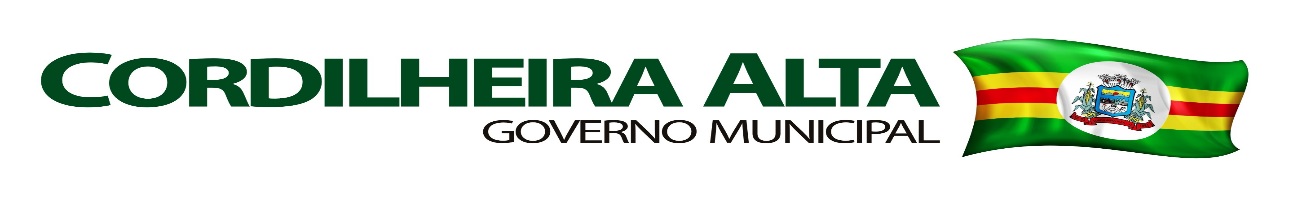 Processo Seletivo  Nº 03/2016 do Município de Cordilheira Alta – SCO Prefeito Municipal de Cordilheira Alta, Estado de Santa Catarina, Sr.: Alceu Mazzioni, no uso de suas atribuições legais, DIVULGA, para o conhecimento dos interessados, os cadernos de provas referente ao Processo Seletivo N° 03/2016:CADERNO DE PROVA – PPROFESSOR DE DANÇA (BALLET)GOVERNO MUNICIPAL DE CORDILHEIRA ALTAPROCESSO SELETIVO EDITAL Nº 03/2016CARGO: ______________________________________  Nº da inscrição ____________Nº RG: ____________________PROFESSOR DE DANÇA (BALLET)				Crônica -  Ponta da Língua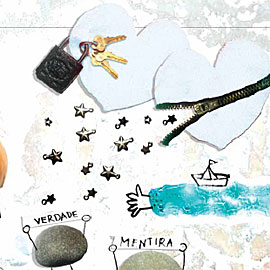 Cheia de graça é a nossa língua, portuguesa. 
Você nem precisa aprender o á-bê-cê para rir com ela. 
Desde pequeno já ouve dizer que mentira tem pernas curtas. 
E mentira tem pernas? 
E a verdade? A verdade tem pernas longas? 
E quando dói a barriga da perna? 
Ou quando ficamos de orelha em pé? 
O que a barriga tem a ver com a perna, e orelha com o pé? 
Pra ser divertido, não leve nada ao pé da letra! 
Até porque letra não tem pé. Ou tem? 
Pé-de-meia é o dinheiro que a gente economiza. 
Pé-de-moleque, doce de amendoim. 
Dedo de prosa é papo rápido. 
Dedo-duro é traidor. 
Pão-duro, pessoa egoísta. 
E boca da noite? E céu da boca? 
É uma brincadeira atrás da outra! 
Cabeça de cebola, dente de alho, braço de mar. 
Com a nossa língua, a gente pode pegar a vida pela mão. 
Pode abrir o coração. Pode fechar a tristeza. 
A gente pode morrer de medo e, ao mesmo tempo, estar vivinho da silva. 
Pode fazer coisas sem pé nem cabeça. 
Mas brincar com palavras também é coisa séria. 
Basta errar o tom e você vai parar no olho do furacão. 
Então, divirta-se. Cuidado só para não morder a língua portuguesa! João Anzanello Carrascoza1 – Na frase “O que a barriga tem a ver com a perna, e orelha com o pé?” a palavra grifada está escrita com dois erros. Quanto a grafia, a alternativa em que as palavras estão incorretas é:  A)  Entrelaçar - demênciaB) Descendente - deduzirC) Fisurado - entresolaD) Glicose – metamorfosear2 -  Em relação à concordância nominal a alternativa que apresenta erro é: A)  Os relatórios da advogada foram inclusos no processo. B) A pequena ficou meio triste. C) O ônibus da vila partia ao meio dia e meia.D) Naquele lugar, não é permitida hospedagem de animais.03 - “...Qualquer empecilho a perturba e mesmo emudece...” Na escrita inúmeras vezes encontramos a palavra em destaque escrita desta forma: impecilho. Porém, a palavra impecilho não existe. Todas as sentenças abaixo apresentam uma palavra inexistente, exceto: A)  Minha sombrancelha está melhor depois que troquei de salão. B ) A meteorologia estuda a atmosfera terrestre. C ) O jantar dos idosos era beneficiente. D) É um previlégio ter você na nossa escola.04 - “Acento” e “assento” são palavras homônimas, ou seja, são palavras idênticas na pronúncia, mas com grafia e significados diferentes. Assinale a alternativa que apresenta uma palavra homófona usada fora de seu contexto: A)  Minha tia coseu o almoço de domingo. B) Antes que o vento derrubasse objetos na sala, cerrou a janela. C) Acendeu a fogueira para afugentar os animais da floresta. D) Ficou na cela com outros três presos.05 -  A alternativa que apresenta pelo menos uma palavra incorreta acentuada é: A)  cajú - hífens - viúvaB) rolimã - recôndito - lêvedo C) afável - bibelôs - reféns D) cítrico - trêmulo - imã 06- O atual Ministro da Cultura do Brasil é:A)  Gilberto GILB)  Fernando HaddadC)  Juca FerreiraD)  Marco Antonio Ribeiro07- O Município de Cordilheira Alta completou em março de 2016:A)  21 anos de Emancipação Política AdministrativaB)  24 anos de Emancipação Política AdministrativaC)  25 anos de Emancipação Política AdministrativaD)  23 anos de Emancipação Política Administrativa  08 – Localizado ao oeste de Santa Catarina, o município de Cordilheira Alta:A)  Desmembrou de Chapecó em 1990B)  Desmembrou de Chapecó em 1991C)  Desmembrou de Chapecó em 1993D)  Desmembrou de Chapecó em 199209- O Legislativo Municipal de Cordilheira Alta é composto por:A)  8 vereadoresB)  9 vereadoresC)  7 vereadoresD)  10 vereadores10 – O atual vice governador de Santa Catarina é:A)  Eduardo Pinho MoreiraB)  Raimundo ColomboC)  Leonel PavanD)  Mauro Mariani11- Primeira Bailarina do teatro Municipal do Rio de Janeiro desde 1981, ano que ingressou na companhia de dança brasileira, após ser aprovada em um concurso público:A) Cecília KercheB) Débora ColkerC) Isadora DuncamD) Ana Botafogo12- Quanto ao surgimento do ballet é correto afirmar:A) O ballet surgiu nos tribunais da renascença italiana no século XV e foi desenvolvido na França, Inglaterra e Rússia.B)  O ballet surgiu na corte francesa no século XV, isso reflete em grande parte do vocabulário francês do ballet.C)  O ballet surgiu durante o reinado de Luis XV e outros eventos importantes marcaram a dança.D) Nenhuma das alternativas estão corretas.13- Segundo os Parâmetros Curriculares Nacionais – Arte, a Dança, para os ciclos terceiro e quarto, relaciona-se mais diretamente às experiências corporais de movimento e de dança dos alunos e à vida em sociedade, possibilitando ao aluno que seja capaz de:A) Diminuir a capacidade de discriminação verbal, visual e sinestésica e de preparo corporal adequado em relação as danças criadas, interpretadas e assistidas.B) Situar e compreender as relações entre corpo, dança e sociedade, sem relacioná-las com o respeito ao diálogo entre a tradição e a sociedade contemporânea. C) Construir uma relação de cooperação, respeito, diálogo e valorização das diversas escolhas e possibilidades de interpretação e de criação em dança que ocorrem em sala de aula e na sociedade.D) Saber organizar informações sobre dança em contato com artistas, documentos, livros, não os relacionando as suas experiências pessoais como criadores, intérpretes e apreciadores de dança.14- Segundo SAMPAIO, entre os vários movimentos possíveis na articulação do quadril, está a rotação externa do fêmur na fossa do acetábulo. Esse Movimento é chamado é chamado de:A) Em dehors.B) EchappéC) EntrechatD) Gand jeté15 – Um salto em que a bailarina com as pernas cruzadas na quinta posição faz o movimento com os pés várias vezes no ar é denominado:A) EntrechatB) Grand Battement FouettéC) Grand JetéD) Ecarté devant16- Assinale abaixo, o período que surgiu a dança na ponta dos pés:A) ModernismoB) RomantismoC) NeoclassicismoD) Classicismo17- Todo Ballet de Repertório é dançado com vestidos longos feitos de filó ou tule. Dentre os ballets mais conhecidos podemos citar:A) Gisele, Les Sylphides e Pás de Quatre.B) O Lago dos Cisnes, Dom Quixote e Bela AdormecidaC) Esmeralda, Giselle e Bela AdormecidaD) Pássaro Azul, Bela Adormecida e Giselle.18- Para as turmas iniciantes de Bay-class, alguns exercícios de técnica do ballet podem ser aplicados, sendo eles:A) Demi-pilé na posição natural, skip, eleve e ponygallopesB) Pilé na segunda posição do ballet, developpé, skip e grand jetéC) Corridinhas, skip, reverence e grand pilé.D) Demi-plié, skip, port de Brás e changement19- É um movimento só, quando o quadril começar a se desalinhar dos joelhos e dos pés é o momento de retornar, por isso o tamanho muda conforme o tipo físico do bailarino:A) Grande saltoB) Grand pliéC) Grande puloD) Agachamento20- “La Syphide” foi o primeiro ballet já coreografado para as pontas e o primeiro grande ballet romântico, sendo seu coreógrafo:A) Anna PavlovaB) Michel FokineC) BalanchineD) Jean Georges NoverreCADERNO DE PROVA – PROFESSOR DE ARTES VISUAIS (DESENHO E PINTURA)GOVERNO MUNICIPAL DE CORDILHEIRA ALTAPROCESSO SELETIVO EDITAL Nº 03/2016CARGO: ______________________________________  Nº da inscrição ____________Nº RG: ____________________PROFESSOR DE ARTES VISUAIS (DESENHO E PINTURA)				Crônica -  Ponta da LínguaCheia de graça é a nossa língua, portuguesa. 
Você nem precisa aprender o á-bê-cê para rir com ela. 
Desde pequeno já ouve dizer que mentira tem pernas curtas. 
E mentira tem pernas? 
E a verdade? A verdade tem pernas longas? 
E quando dói a barriga da perna? 
Ou quando ficamos de orelha em pé? 
O que a barriga tem a ver com a perna, e orelha com o pé? 
Pra ser divertido, não leve nada ao pé da letra! 
Até porque letra não tem pé. Ou tem? 
Pé-de-meia é o dinheiro que a gente economiza. 
Pé-de-moleque, doce de amendoim. 
Dedo de prosa é papo rápido. 
Dedo-duro é traidor. 
Pão-duro, pessoa egoísta. 
E boca da noite? E céu da boca? 
É uma brincadeira atrás da outra! 
Cabeça de cebola, dente de alho, braço de mar. 
Com a nossa língua, a gente pode pegar a vida pela mão. 
Pode abrir o coração. Pode fechar a tristeza. 
A gente pode morrer de medo e, ao mesmo tempo, estar vivinho da silva. 
Pode fazer coisas sem pé nem cabeça. 
Mas brincar com palavras também é coisa séria. 
Basta errar o tom e você vai parar no olho do furacão. 
Então, divirta-se. Cuidado só para não morder a língua portuguesa! João Anzanello Carrascoza1 – Na frase “O que a barriga tem a ver com a perna, e orelha com o pé?” a palavra grifada está escrita com dois erros. Quanto a grafia, a alternativa em que as palavras estão incorretas é:  A)  Entrelaçar - demênciaB) Descendente - deduzirC) Fisurado - entresolaD) Glicose – metamorfosear2 -  Em relação à concordância nominal a alternativa que apresenta erro é: A)  Os relatórios da advogada foram inclusos no processo. B) A pequena ficou meio triste. C) O ônibus da vila partia ao meio dia e meia.D) Naquele lugar, não é permitida hospedagem de animais.03 - “...Qualquer empecilho a perturba e mesmo emudece...” Na escrita inúmeras vezes encontramos a palavra em destaque escrita desta forma: impecilho. Porém, a palavra impecilho não existe. Todas as sentenças abaixo apresentam uma palavra inexistente, exceto: A)  Minha sombrancelha está melhor depois que troquei de salão. B ) A meteorologia estuda a atmosfera terrestre. C ) O jantar dos idosos era beneficiente. D) É um previlégio ter você na nossa escola.04 - “Acento” e “assento” são palavras homônimas, ou seja, são palavras idênticas na pronúncia, mas com grafia e significados diferentes. Assinale a alternativa que apresenta uma palavra homófona usada fora de seu contexto: A)  Minha tia coseu o almoço de domingo. B) Antes que o vento derrubasse objetos na sala, cerrou a janela. C) Acendeu a fogueira para afugentar os animais da floresta. D) Ficou na cela com outros três presos.05 -  A alternativa que apresenta pelo menos uma palavra incorreta acentuada é: A)  cajú - hífens - viúvaB) rolimã - recôndito - lêvedo C) afável - bibelôs - reféns D) cítrico - trêmulo - imã 06- O atual Ministro da Cultura do Brasil é:A)  Gilberto GILB)  Fernando HaddadC)  Juca FerreiraD)  Marco Antonio Ribeiro07- O Município de Cordilheira Alta completou em março de 2016:A)  21 anos de Emancipação Política AdministrativaB)  24 anos de Emancipação Política AdministrativaC)  25 anos de Emancipação Política AdministrativaD)  23 anos de Emancipação Política Administrativa  08 – Localizado ao oeste de Santa Catarina, o município de Cordilheira Alta:A)  Desmembrou de Chapecó em 1990B)  Desmembrou de Chapecó em 1991C)  Desmembrou de Chapecó em 1993D)  Desmembrou de Chapecó em 199209- O Legislativo Municipal de Cordilheira Alta é composto por:A)  8 vereadoresB)  9 vereadoresC)  7 vereadoresD)  10 vereadores10 – O atual vice governador de Santa Catarina é:A)  Eduardo Pinho MoreiraB)  Raimundo ColomboC)  Leonel PavanD)  Mauro Mariani11 – Os desenhos eram realizados em pelos de animais, cascas de árvores e em paredes das cavernas, além de utilizarem terra vermelha e carvão. Estes elementos estão presentes na arte:A) CampestreB) RomânticaC) ContemporâneaD) Rupestre12- No século XIX, o barroco no Brasil passou a ser substituído por um novo estilo em voga na Europa. A história da arte dá a esse estilo o nome de:A) ManeirismoB) RococóC) NeoclássicoD) Cusquenho13- Para conhecer o processo histórico do ensino de Arte e nele saber interferir com consciência, é importante a leitura de diversas bibliografias da autora Ana Mae Barbosa, como: Arte-Educação no Brasil (1978), O Ensino da Arte e sua História (1990), Inquietações e Mudanças no Ensino da Arte (2008), dentre outras. Essa autora, bastante conhecida no mundo acadêmico por seus posicionamentos, suas contribuições e reflexões acerca do ensino da Arte, difundiu uma concepção de construção de conhecimento em artes que tem por base um trabalho pedagógico integrador denominado de:A) Critical StudiesB) DBAEC) Proposta Triangular do Ensino de ArteD) Proposta Educação através da Arte14- De acordo com os Parâmetros Curriculares Nacionais – Arte, assinalar a alternativa que preenche a lacuna abaixo corretamente:O _____________________________ amplia a discussão sobre a função da arte e o papel do artista em diferentes culturas, como o papel de quem decide o que é arte e o que é arte de boa qualidade. Essas discussões podem contribuir para o desenvolvimento do respeito e para o reconhecimento de diferenças.A) Estudo SocialB) Sentido PluriculturalistaC) Conceito teóricoD) Desenho15- Pintor brasileiro nascido na cidade de Brodowski (interior de São Paulo) que retratava em suas obras questões sociais do Brasil:A) Cândido PortinariB) Anita MalfattiC) Eliseu ViscondiD) Di Cavalcanti16- É um método de pintura no qual os pigmentos são misturados a um “colante”, uma emulsão de água e gemas de ovo ou ovos inteiros.A afirmação descreve que técnica de pintura?A) ÓleoB) AquarelaC) TêmperaD) Acrílico17- As cores se organizam de acordo com a relação das três cores principais chamadas de primárias são:A) Azul, amarelo e verdeB) Roxo, amarelo e vermelhoC) Azul, amarelo e vermelhoD) Verde, amarelo e vermelho.18- Tem como características marcantes a simplificação das formas, o primado das cores, e uma elevada redução do nível de graduação das cores utilizadas nas obras. Os seus temas eram leves retratando emoções e a alegria de viver e não tendo intenção crítica. A cor passou a ser utilizada para delimitar planos, criando a perspectiva e modelando o volume.O trecho acima descreve o:A) FauvismoB) CubismoC) FuturismoD) Dadaismo19- Sobre a Semana de Arte Moderna no Brasil, é correto afirmar que:A) Objetivando romper os padrões antigos, os artistas modernos buscam constantemente novas formas de expressão e, para isto, utilizam recursos como cores vivas, figuras deformadas, cubos e cenas sem lógica.B) O marco inicial do movimento modernista brasileiro foi a realização da Semana da Arte Moderna de 1920, onde diversos artistas plásticos e escritores apresentaram ao público uma nova expressão. Este evento ocorreu no Teatro Municipal de São Paulo.C) Os artistas foram aceitos pela crítica que já estava acostumada com este tipo de padrão estético.D) Nenhuma das alternativas estão corretas.20 – Sobre cores análogas, é correto afirmar:A) São as cores puras que perdem luminosidade quando se adiciona preto.B) São aquelas que se encontram opostas no círculo de cores e são contrastantes entre si.C) São a sua máxima força sem nenhuma fração de branco.D) São usadas para dar a sensação de uniformidade.CADERNO DE PROVA – PROFESSOR DE MÚSICA (INSTRUMENTOS E CORAL)GOVERNO MUNICIPAL DE CORDILHEIRA ALTAPROCESSO SELETIVO EDITAL Nº 03/2016CARGO: ______________________________________  Nº da inscrição ____________Nº RG: ____________________PROFESSOR DE MÚSICA (INSTRUMENTOS E CORAL)				Crônica -  Ponta da LínguaCheia de graça é a nossa língua, portuguesa. 
Você nem precisa aprender o á-bê-cê para rir com ela. 
Desde pequeno já ouve dizer que mentira tem pernas curtas. 
E mentira tem pernas? 
E a verdade? A verdade tem pernas longas? 
E quando dói a barriga da perna? 
Ou quando ficamos de orelha em pé? 
O que a barriga tem a ver com a perna, e orelha com o pé? 
Pra ser divertido, não leve nada ao pé da letra! 
Até porque letra não tem pé. Ou tem? 
Pé-de-meia é o dinheiro que a gente economiza. 
Pé-de-moleque, doce de amendoim. 
Dedo de prosa é papo rápido. 
Dedo-duro é traidor. 
Pão-duro, pessoa egoísta. 
E boca da noite? E céu da boca? 
É uma brincadeira atrás da outra! 
Cabeça de cebola, dente de alho, braço de mar. 
Com a nossa língua, a gente pode pegar a vida pela mão. 
Pode abrir o coração. Pode fechar a tristeza. 
A gente pode morrer de medo e, ao mesmo tempo, estar vivinho da silva. 
Pode fazer coisas sem pé nem cabeça. 
Mas brincar com palavras também é coisa séria. 
Basta errar o tom e você vai parar no olho do furacão. 
Então, divirta-se. Cuidado só para não morder a língua portuguesa! João Anzanello Carrascoza1 – Na frase “O que a barriga tem a ver com a perna, e orelha com o pé?” a palavra grifada está escrita com dois erros. Quanto a grafia, a alternativa em que as palavras estão incorretas é:  A)  Entrelaçar - demênciaB) Descendente - deduzirC) Fisurado - entresolaD) Glicose – metamorfosear2 -  Em relação à concordância nominal a alternativa que apresenta erro é: A)  Os relatórios da advogada foram inclusos no processo. B) A pequena ficou meio triste. C) O ônibus da vila partia ao meio dia e meia.D) Naquele lugar, não é permitida hospedagem de animais.03 - “...Qualquer empecilho a perturba e mesmo emudece...” Na escrita inúmeras vezes encontramos a palavra em destaque escrita desta forma: impecilho. Porém, a palavra impecilho não existe. Todas as sentenças abaixo apresentam uma palavra inexistente, exceto: A)  Minha sombrancelha está melhor depois que troquei de salão. B ) A meteorologia estuda a atmosfera terrestre. C ) O jantar dos idosos era beneficiente. D) É um previlégio ter você na nossa escola.04 - “Acento” e “assento” são palavras homônimas, ou seja, são palavras idênticas na pronúncia, mas com grafia e significados diferentes. Assinale a alternativa que apresenta uma palavra homófona usada fora de seu contexto: A)  Minha tia coseu o almoço de domingo. B) Antes que o vento derrubasse objetos na sala, cerrou a janela. C) Acendeu a fogueira para afugentar os animais da floresta. D) Ficou na cela com outros três presos.05 -  A alternativa que apresenta pelo menos uma palavra incorreta acentuada é: A)  cajú - hífens - viúvaB) rolimã - recôndito - lêvedo C) afável - bibelôs - reféns D) cítrico - trêmulo - imã 06- O atual Ministro da Cultura do Brasil é:A)  Gilberto GILB)  Fernando HaddadC)  Juca FerreiraD)  Marco Antonio Ribeiro07- O Município de Cordilheira Alta completou em março de 2016:A)  21 anos de Emancipação Política AdministrativaB)  24 anos de Emancipação Política AdministrativaC)  25 anos de Emancipação Política AdministrativaD)  23 anos de Emancipação Política Administrativa  08 – Localizado ao oeste de Santa Catarina, o município de Cordilheira Alta:A)  Desmembrou de Chapecó em 1990B)  Desmembrou de Chapecó em 1991C)  Desmembrou de Chapecó em 1993D)  Desmembrou de Chapecó em 199209- O Legislativo Municipal de Cordilheira Alta é composto por:A)  8 vereadoresB)  9 vereadoresC)  7 vereadoresD)  10 vereadores10 – O atual vice governador de Santa Catarina é:A)  Eduardo Pinho MoreiraB)  Raimundo ColomboC)  Leonel PavanD)  Mauro Mariani11- Quanto ao nome das cordas e partes do violão é correto:A) 1ª corda é a mais aguda das cordas e recebe o nome de MI (E)B) Pestana, tarraxas e rastilho são partes do violãoC) 3ª corda recebe o nome de RÉ (G)D) Todas as alternativas estão corretas12- Instrumentista significa:A) Músico que toca instrumentoB) É a arte de fazer vários instrumentosC) Músico que combina sonsD) É a combinação entre o instrumento e o som que o mesmo produz13- Considerando alguns elementos da Música, assinale a alternativa correta:A) É a arte de combinar sons.B) Movimento de combinar notasC) Combinação de três ou mais sonsD) Formado (a) de cinco linhas paralelas e horizontais14- A escala artificial ou cromática é uma sequência de quantos semitons consecutivos?A) QuinzeB) CincoC) OitoD) Doze15- “Garota de Ipanema” é uma das mais conhecidas canções de Bossa Nova e MPB composta em 1962, respectivamente por:A) Vinicius de Morais e Antonio Carlos JobimB) Vinicius de Morais e Gilberto GilC) Gilberto Gil e Caetano VelosoD) Tom Jobim e Toquinho16- Melodia é:A) Quando duas ou mais notas de diferentes sons são ouvidas ao mesmo tempo.B) A qualidade de um instrumento de som que lhe é própriaC) O Componente mais importante em uma peça musicalD) Usada para descrever os diferentes modos pelos quais um compositor agrupa os sons musicais em relação à duração dos sons.17- São instrumentos de sopro, Exceto:A) Flauta doce sopranoB) Saxofone altoC) TrompeteD) Banjo18- Dentro os maiores artistas da Música Popular Brasileira, podemos citar:A) Tom JobimB) DanielC) Caetano VelosoD) As alternativas A e C estão corretas19- Sobre a avaliação da aprendizagem de música na perspectiva contemporânea, assinale V para as afirmativas e F para as falsas.(   ) O erro deve ser motivo para classificar o aluno como fraco, desatento e incapaz(   ) É desnecessário avaliar o aluno, pois o ensino de música não é componente curricular obrigatório na Educação Básica(   ) A Aprendizagem deve propiciar ao aluno tomar consciência da sua evolução(   )  A avaliação deve ser percebida pelo aluno como momento de reflexão e não julgamento.Assinale a sequência correta:A) F,F,F,VB) F,F,V,VC) V,F,V,FD) V,V,F,F20- Considerando alguns elementos da Música, numerar a 2ª coluna de acordo com a 1ª e, após, assinalar a alternativa que apresenta a sequência correta:MúsicaRitmoPauta(   ) Formado (a) de cinco linhas paralelas e horizontais(   ) É a arte de combinar os sons(   ) Movimento ordenado dos sons no tempoA) 1 – 2 – 3B) 3 – 2 – 1C) 2 – 3 – 1D) 3 – 1 – 2						            Cordilheira Alta, 07 de abril de 2016.Alceu Mazzioni 				Kátia Ana Di DomenicoPrefeito Municipal				Presidente da Comissão